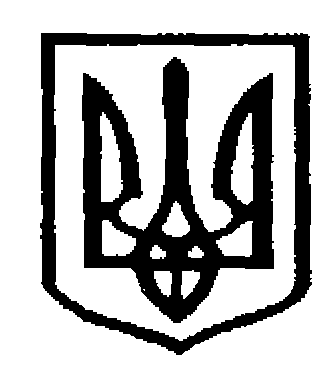 У К Р А Ї Н АЧернівецька міська радаУ П Р А В Л I Н Н Я   О С В I Т Ивул. Героїв Майдану, 176, м.Чернівці, 58029 тел./факс (0372) 53-30-87,  E-mail: osvitacv@gmail.com  Код ЄДРПОУ №02147345Про перегляд кінострічки «Будинок «Слово»»Відповідно до листа від 20.11.2017 №04-32/11-416 Чернівецької міської ради, з метою популяризації сучасного українського кінематографу управління освіти Чернівецької міської ради інформує, що у нашому місті з 30 листопада по 06 грудня 2017 року в кінотеатрі «Чернівці» буде демонстрація кінострічки «Будинок «Слово»».Просимо організувати перегляд кінострічки в позаурочний час для учнів 9-11 класів і вчителів української мови та літератури (за бажанням). Начальник управління освітиЧернівецької міської ради						С.В. МартинюкНіміжан С.К.,53-33-3927.11.2017 № 01-34/2410	                  Керівникам загальноосвітніх навчальних закладів